Chatelherault Primary School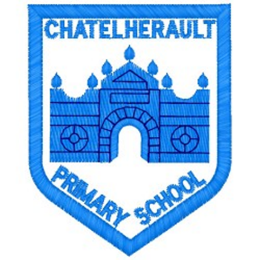 Pupil GroupsGroup: Total Communication Date: 31/8/22Minute Taker: Miss Munro Points from previous meeting:Main discussion points from today:Discussion about what total communication means and what communication methods are currently used in ChatelheraultFocus and plan for group set outGroup decided what visuals they would like included in their symbol lanyardCreate a logo for the total communication groupFocus Article:Article 15I have the right to meet with friends and join groups and clubs.Action Points: Miss Munro to create symbol lanyards for next meetingGroup to audit the symbols around the school